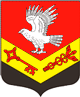 Муниципальное образование«ЗАНЕВСКОЕ   ГОРОДСКОЕ   ПОСЕЛЕНИЕ»Всеволожского муниципального района Ленинградской областиАДМИНИСТРАЦИЯПОСТАНОВЛЕНИЕ21.03.2019	№ 133Об определении организации, осуществляющей содержание и обслуживание бесхозяйных объектов централизованнойсистемы холодного водоснабжения и бесхозяйных канализационных сетей 	В соответствии с частью 5 статьи 8 Федерального закона от 07.12.2011 № 416-ФЗ «О водоснабжении и водоотведении», пунктом 4 части 1 статьи 14 Федерального закона от 06.10.2003 № 131-ФЗ «Об общих принципах организации местного самоуправления в Российской Федерации», в связи с выявлением бесхозяйных объектов централизованной системы холодного водоснабжения и бесхозяйных канализационных сетей, администрация муниципального образования «Заневское городское поселение» Всеволожского муниципального района Ленинградской области ПОСТАНОВЛЯЕТ: Определить организацию, осуществляющую содержание 
и обслуживание бесхозяйных объектов централизованной системы холодного водоснабжения, не имеющих эксплуатирующей организации, по которым осуществляется подача ресурса от точки подключения сетей ГУП Водоканала Общество с ограниченной ответственностью «СМЭУ «Заневка», согласно приложению № 1. Определить организацию, осуществляющую содержание 
и обслуживание бесхозяйных канализационных сетей, не имеющих эксплуатирующей организации, путем эксплуатации которой осуществляется водоотведение общество с ограниченной ответственностью «СМЭУ «Заневка», согласно приложению № 2.	3. Начальнику сектора управления муниципальным имуществом и ЖКХ администрации  Мусину А.В. осуществить процедуру постановки бесхозяйных объектов, указанных в пунктах 1, 2, настоящего постановления, 
на учет в соответствии с приказом Минэкономразвития России от 10.12.2015 № 931 «Об установлении Порядка принятия на учет бесхозяйных недвижимых вещей».4.  Настоящее постановление вступает в силу со дня его подписания.5. Настоящее постановление опубликовать в газете «Заневский вестник» и разместить на официальном сайте муниципального образования.6. Настоящее постановление направить в общество с ограниченной ответственностью «СМЭУ «Заневка» (ИНН 4703116542).7. Контроль за исполнением настоящего постановления возложить на заместителя главы администрации по ЖКХ и градостроительству        Гречица В.В.Глава администрации                                                                       А.В. ГердийПриложение № 1к постановлению администрацииМО «Заневское городское поселение»от  21.03.201  №  133Бесхозяйные объекты централизованной системы холодного водоснабженияПриложение № 2к постановлению администрацииМО «Заневское городское поселение»от  21.03.2019  №  133Бесхозяйные канализационные сети№ п/пАдрес местонахождения объектаКадастровый номер земельного участкаПротяженность (м)1.Ленинградская область, Всеволожский муниципальный район, д.Кудрово, ул.Пражская (д.Кудрово, ул.Пражская, д.15)47:07:1044001:61947:07:1044001:44791485,32.Ленинградская область, Всеволожский муниципальный район, д.Кудрово, ул.Пражская (д.Кудрово, ул.Пражская, д.7)47:07:1044001:50747:07:1044001:58018,73.Ленинградская область, Всеволожский муниципальный район, д.Кудрово, ул. Пражская, (д.Кудрово, ул. Пражская, д.13)47:07:1044001:60447:07:1044001:619231,5№ п/пАдрес местонахождения объектаКадастровый номер земельного участкаПротяженность (м)№ п/пАдрес местонахождения объектаКадастровый номер земельного участкаПротяженность (м)1.Ленинградская область, Всеволожский муниципальный район, д.Кудрово, ул.Пражская (д.Кудрово, ул.Пражская, д.15)47:07:1044001:61947:07:1044001:44791677,52.Ленинградская область, Всеволожский муниципальный район, д.Кудрово, ул.Пражская (д.Кудрово, ул.Пражская, д.7)47:07:1044001:50747:07:1044001:580211,13.Ленинградская область, Всеволожский муниципальный район, д.Кудрово, ул. Пражская, (д.Кудрово, ул. Пражская, д.13)47:07:1044001:60447:07:1044001:61947:07:1044001:44791406,8